Who’s Who in Canada’s Federal GovernmentRoleBranch of Government (from graphic on other sheet)What they doMonarch (Queen Elizabeth II)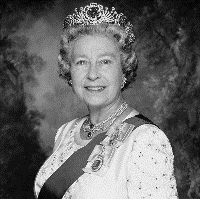 ExecutivePg. 23-appoints a Canadian to represent him or her in Canada. This person is called the ___________Govenor General___________________Governor General (David Johnston)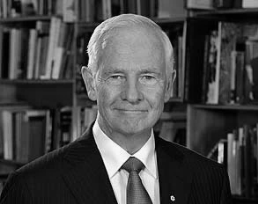 ExecutivePg. 23-officially appoints the _______Prime Minister________________ as Head of Government-also officially ________dissolves________________ Parliament (which means they end the government to elect a new one)-give ___Royal Assent_______________ to __bills__________ passed in Parliament (which means he or she is the last step in making a bill into a law)Prime Minister(Stephen Harper)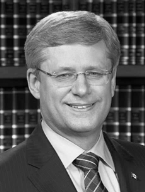 ExecutivePg. 28-the __leader____________ of the political party that wins the most ______seats________ in the House of Commons-he or she is not elected directly by the peopleCabinetCabinet (continued)ExecutivePg. 28-the ________Prime Minister_______________________ chooses members of the Cabinet  -advisors to the Prime Minister-Those who head government departments are called ____Ministers________________ (ex: Minister of Education, Minister of Transportation…)-The Cabinet takes ___collective responsibility_____________ for government policies -it must __agree with________ the government’s decisionsSenate LegislativePg. 24-one of the Chambers in our government-Senators are _____appointed__________________ by the Governor General-it ___reviews________ and _debates_______ bills proposed by both Chambers-bills must be passed through both Chambers--__Senate___ and _House of Commons_______________________--and be given Royal Assent before becoming lawHouse of CommonsLegislativePg. 26-the _elected__ law-making body in Parliament (when we vote, we vote for these people)-when MP’s (Members of Parliament) meet together in the House of Commons, we say that the House is ___in session____________________ or is _sitting____________________-the work on an MP in the Chamber includes _reviewing____ and __debating_____ new bills that affect all CanadiansIt also includes taking part in __question period______, making statements about important events and issues from the riding (the place where they were elected), raising issues and presenting ___recommendations__ and __reports____________________. 